Расписка 11.10.201_ г. Я, Иванов Иван Иванович, паспорт серии 1234 №123 456, выданный ОВД г. Камышин, 25.04.04 г., проживающий по адресу: г. Москва, ул. Большая Дмитровка, д.__ кв.№__, претензий по причине произошедшего 12.12.201_ г. ДТП с участием Дмитрия Ивановича Петрова не имею. Данная расписка составлена в трезвом уме и здравой памяти, физическое/моральное давление при написании отсутствовало. Пострадавший: Иванов Иван Иванович – дата/подпись/расшифровка; Виновный: Дмитрий Иванович Петров – дата/подпись/расшифровка.Расписка 11.10.201_ г. Я, Иванов Иван Иванович, паспорт серии 1234 №123 456, выданный ОВД г. Камышин, 25.04.04 г., проживающий по адресу: г. Москва, ул. Большая Дмитровка, д.__ кв.№__, претензий по причине произошедшего 12.12.201__ г. ДТП с участием Дмитрия Ивановича Петрова не имею. Данная расписка составлена в трезвом уме и здравой памяти, физическое/моральное давление при написании отсутствовало. Пострадавший: Иванов Иван Иванович – дата/подпись/расшифровка; Виновный: Дмитрий Иванович Петров – дата/подпись/расшифровка.Расписка 12.11.201__ г. Я, Петров Петр Иванович, паспорт серии 4321 №432 513, выданный ОВД г. Жирновск, 24.05.05 г., проживающий по адресу: г. Санкт-Петербург, ул. Великолукская, д.__ кв.№__, претензий по причине произошедшего 12.11.201_ г. ДТП с участием водителя Поливнева Виктора Михайловича не имею. Расписка составлена в трезвом уме и здравой памяти, моральное и физическое давление при написании не оказывалось. Пострадавший: дата/подпись/расшифровка; Виновный: дата/подпись/расшифровка.ВНИМАНИЕ! Раз вы скачали бесплатно этот документ с сайта ПравПотребитель.РУ, то получите заодно и бесплатную юридическую консультацию!  Всего 3 минуты вашего времени:Достаточно набрать в браузере http://PravPotrebitel.ru/, задать свой вопрос в окошке на главной странице и наш специалист сам перезвонит вам и предложит законное решение проблемы!Странно... А почему бесплатно? Все просто:Чем качественней и чаще мы отвечаем на вопросы, тем больше у нас рекламодателей. Грубо говоря, наши рекламодатели платят нам за то, что мы помогаем вам! Пробуйте и рассказывайте другим!
*** P.S. Перед печатью документа данный текст можно удалить..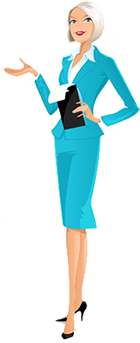 